WORK FOR HIRE AGREEMENT (Piedmont Blue Enterprise)                  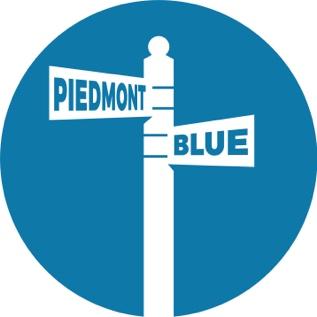 DATE: __________________Dear _____________________, This will confirm the understanding between you and Mr. Emanuel Terrell regarding work to be done for you as more fully described below: Graduation Package #2 (Two Locations, Two Outfits )(8 retouched photos for 1 hour and a half) for $150. ***More photos will be available for purchase within a gallery for $40.(This will be referred to in the contract as, the "Work"). 
TERMS OF AGREEMENT: Payment:Upon acceptance of the Work, you agree to pay a deposit of 50% of whichever package, paid before or on the day of the shoot to the photographer. The other 50% will be paid during the finalization of the 2nd consultation, or scheduled (second meetup) to preview the final selected proof(s). This is agreed to be paid for through cash, cash application (Cash App), or Chase Quick pay option.  Please note that 25% of the deposit will be counted as a retainer meaning you are booking to confirm an available time slot within Photographer’s schedule. This retainer is non-refundable. If an event happens where the client wants to completely cancel service before shooting, client is able to receive only 25% of what left from their deposit. If a client completely cancels a shoot, the previous retainer cannot be used for a future date. Delivery:We agree to deliver the Work to you no later than a week and a half from the scheduled date 	in a timely manner and form satisfactory to us. This is to ensure that the final product is 	polished and ready for presentation. Client must give photographer time after shooting to 	process work without interruption. This includes texting or calling between 2-4 days inquiring 	about finished work(s) and or requesting for unfinished works. There is an understanding between both client and photographer that there will not be 	any unedited proofs to be given to the client before the actual finished work(s). The work 	given to the client will only be finished work(s) from selected package. All finished work is delivered to you through google drive. JPEG format. No Raw Files. You agree that we may make any changes or additions to the Work prepared by us, which we 	in our sole discretion may consider necessary, and may engage others to do any or all of the 	foregoing, with or without attribution to you. You further agree to waive any so-called moral 	rights in the Work. (This includes trademarked logos on clothing and also watermarks on 	finalized versions of images.) Cancellations/Rescheduling: The photographer understands weather, illness, or other reasons may cause Client to 	reschedule a session. Client will not be charged a penalty rescheduling a session provided at 	least a 24-48 hours’ notice is given. Client may reschedule the session, at the convenience of 	Photographer, without being charged a fee. Rescheduling more than (1) of the times allotted without weather issues will incur in a 	$25 reschedule fee at the discretion of Photographer. This fee must be paid before the 	actual shooting day. A no show the day of the shoot due to communication issues (non-emergency related) 	will incur a $50 reschedule fee at the discretion of Photographer. Photographer will make every effort to spend the necessary time, including multiple days, to 	figure out a reasonable date and time to shoot at the convenience of the client in an available 	time frame. The Photographer may reschedule without penalty in at least an 12 hour notice.If Photographer cannot perform this Contract due to fire or other casualty, act of God, or other 	cause beyond the control of the parties enacted upon Photographer, or due to Photographer’s 	illness or emergency, then Photographer shall return the deposit to Client, but shall have no 	further liability with respect to the Contract. This limitation on liability shall also apply in the 	event that photographic materials are damaged in processing, miscellaneous issues of theft, 	images lost through camera malfunction, or otherwise lost or damaged without fault on the 	part of Photographer.In the event Photographer fails to perform for any other reason, Photographer shall not 	be liable for any amount in excess of the value of Client’s order. Copyright:You expressly acknowledge that the materials contributed by you hereunder, and your 	services hereunder, are being specially commissioned by us for use in connection with 	Piedmont Blue Enterprise. The Work contributed by you hereunder shall be considered a 	"work made for hire" as defined by the copyright laws of the United States. We shall be 	the sole and exclusive owner and copyright proprietor of all rights and title in and to the 	results and proceeds of your services hereunder in whatever stage of completion. If for 	any reason the results and proceeds of your services hereunder are determined at any time not 	to be a "work made for hire", you hereby irrevocably transfer and assign to us all rights, title 	and interest therein, including all copyrights, as well as all renewals and extensions thereto. 	(We own the photo, but you have permission to use it essentially.)  You represent that, except with respect to material furnished to you by us, we are the sole 	author of the Work and all of the services are original with you and not copied in whole or in 	part from any other work; that the Work is not libelous or obscene, or knowingly violates the 	right of privacy or publicity, or any other rights of any person, firm or entity.Social Media Use:You agree that the creator of the content may use the Work for marketing and promotional 	materials by the business Piedmont Blue Enterprise for any and all social media samples, 	demos, and portfolio showcases used for other potential employers and clientele. 16. 	You agree to only publish finalized work(s) for social media content under guidance of your 	own brand, business and or identity.Miscellaneous Agreements:17. 	Client will be respectful to Photographer and all parties being photographed. 	Photographer has the right to end the session, without refund, if there is lack of 	cooperation or respect. 18. Client shall assist and cooperate with Photographer in obtaining desired photographs. 	Photographer shall not be responsible for photographs not taken as a result of Client’s failure 	to provide reasonable assistance or cooperation. 19. Client will not hold Photographer or the owner of the property liable for any injury that may 	occur during the session. If the above reflects your understanding, please email the sender back to reflect your agreement to the above terms and your intention to be bound hereby.Sincerely, 	
Emanuel M. TerrellOwner, Piedmont Blue Enterprise 	